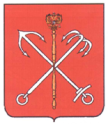 Муниципальный СоветМуниципального образования Морские воротаСанкт-Петербург_____________________________________________________________________________РЕШЕНИЕ № 09/1  Об  утверждении  проекта Положения «О порядке  проведения  конкурса на замещение вакантной  должности муниципальной  службы  в Местной Администрации  муниципального образования Морские ворота»СОВЕТ РЕШИЛ:1.1.Утвердить Положение «О порядке проведения конкурса на замещение вакантной должности муниципальной службы в Местной Администрации муниципального образования Морские ворота», согласно Приложению №1.1.2.Признать  недействующим  Положение «О порядке проведения конкурса на замещение вакантной должности муниципальной службы в местной Администрации муниципального образования Морские ворота», утвержденное Постановлением МС МО Морские ворота № 27/13 от 20.12.2005 г. с момента вступления настоящего Решения в силу.1.3.Ответственность за выполнение настоящего Решения возложить на Главу МО Морские ворота - Председателя МС Попова О.Н.1.4.Решение вступает в силу в соответствии с действующим законодательством  РФ.  Председательствующий, Глава МО Морские ворота-Председатель МС                                                                                            Попов О.Н.Приложение № 1к Решению Муниципального Советамуниципального образования Морские воротаот 30.05.2006 № 09/1ПОЛОЖЕНИЕо порядке проведения конкурса на замещение вакантной должности муниципальной службы в Местной Администрации муниципального образования Морские ворота1. Термины, используемые в настоящем Положении1.1. В настоящем Положении используются следующие термины:Должность – вакантная должность муниципальной службы в Местной Администрации муниципального образования Морские ворота;Конкурс – конкурс на замещение вакантной должности  муниципальной службы в Местной Администрации муниципального образования Морские ворота;Комиссия – конкурсная комиссия;Кандидат – гражданин, изъявивший желание участвовать в Конкурсе;Конкурсант – гражданин, допущенный к участию в Конкурсе.2. Общие положения2.1. Настоящее Положение содержит основные правила, устанавливающие в соответствии с законодательством Российской Федерации и Санкт-Петербурга, Уставом муниципального образования Морские ворота порядок и условия проведения Конкурса.2.2. Целью Конкурса является отбор на альтернативной основе лиц, наиболее подготовленных для работы в Должности.2.3. Конкурс организуется и проводится Комиссией.2.4. Информация о дате и месте проведения Конкурса подлежит публикации в местных средствах массовой информации.2.5. Если на замещение Должности претендует гражданин, уже являющийся муниципальным служащим Местной Администрации муниципального образования Морские ворота и отвечающий всем требованиям к Конкурсантам на данную Должность, он по решению Главы Местной Администрации может замещать Должность без проведения Конкурса в порядке продвижения по службе. 3. Допуск граждан к участию в Конкурсе3.1. Кандидатами могут быть граждане Российской Федерации, отвечающие следующим требованиям:- владение государственным языком Российской Федерации;- достижение возраста 18 лет;	- наличие необходимого уровня образования и опыта работы, необходимого для замещения Должности.3.2. Для участия в Конкурсе Кандидаты предоставляют следующие документы:- заявление установленной формы (Приложение №1 к настоящему Положению);- анкету установленной формы (Приложение №2 к настоящему Положению).3.3. Документы, перечисленные в пункте 3.2. настоящего Положения, Кандидаты или их представители, действующие на основании доверенности, подают в сроки, определенные в публикации о проведении Конкурса, по адресу: Санкт-Петербург, Канонерский остров, дом 8-А.3.4. Документы, перечисленные в пункте 3.2. настоящего Положения, прилагаются к протоколу заседания Комиссии.3.5. Сведения, представленные Кандидатами, могут быть проверены Комиссией. 	3.6. Кандидат не допускается к участию в Конкурсе в случае:- признания его недееспособным или ограниченно дееспособным решением суда, вступившим в законную силу;- лишения его права занимать должности в органах местного самоуправления приговором суда, вступившим в законную силу;- наличия заболевания, препятствующего исполнению им должностных обязанностей;- достижения им предельного возраста, установленного для замещения муниципальной должности муниципальной службы;- прекращения или отсутствия гражданства Российской Федерации;- несвоевременного или неполного предоставления документов, перечисленных в пункте 3.2. настоящего Положения.3.7. В случае установления обстоятельств, в соответствии с пунктом 3.6. настоящего Положения препятствующих Кандидату участвовать в Конкурсе, а равно недостоверности сведений или подложности документов, представленных Кандидатом, он информируется Комиссией об отказе в участии в Конкурсе с указанием причин отказа.3.8. В случае если к Конкурсу не может быть допущено ни одного Конкурсанта, Глава Местной Администрации муниципального образования Морские ворота вправе издать Распоряжение о повторном проведении Конкурса.4. Комиссия4.1. Для оценки способностей и профессиональной подготовки граждан, изъявивших желание участвовать в Конкурсе, Местной Администрацией муниципального образования Морские ворота формируется Комиссия в составе не менее трех человек, включая Председателя Комиссии и Секретаря Комиссии. Персональный состав Комиссии определяется Главой Местной Администрации4.2. Заседание Комиссии считается правомочным, если на нем присутствует не менее двух третей от общего числа членов Комиссии.4.3. Председатель Комиссии проводит заседание, решает организационные вопросы.4.4. Во время заседания Секретарем Комиссии ведется Протокол, оформляемый в соответствии с Приложением №5 к настоящему Положению.4.5. В Протоколе заседания формулируется решение Комиссии о признании одного из Конкурсантов победителем Конкурса. 4.6. На основании Протокола составляется Решение Комиссии, подписываемое Председателем Комиссии. Член Комиссии, несогласный с принятым Решением, вправе приложить к Решению письменно оформленное особое мнение, удостоверенное его подписью и подписью Председателя Комиссии.4.7. К Протоколу прилагаются именные листы Конкурсантов (Приложение № 3 или Приложение № 4 к настоящему Положению), их анкеты, заявления, результаты письменного квалификационного экзамена (если проводился экзамен).4.8. Исправления в именном листе Конкурсанта сопровождаются пометкой "исправленному верить" и подписями члена Комиссии и Председателя Комиссии, а если оценка выставлена Председателем Комиссии, то его подписью и подписью другого члена Комиссии.4.9. Каждому Конкурсанту сообщается о результатах Конкурса в письменной форме в течение месяца со дня его завершения.5. Проведение Конкурса5.1. Конкурс может проводиться в форме конкурса документов или конкурса-испытания. Выбор формы проведения Конкурса осуществляет Глава Местной Администрации.5.2. При проведении Конкурса в форме конкурса документов оцениваются документы, представленные Конкурсантами согласно пункту 3.2. настоящего Положения. Оценка Конкурсантов производится по десятибалльной системе. Каждый член Комиссии выставляет Конкурсанту соответствующий балл, который удостоверяется подписью члена Комиссии, и на основании которых выводится средний балл, который заносится в именной лист Конкурсанта.Победителем автоматически признается Конкурсант, получивший наибольший средний балл. В случае если два или более Конкурсантов получили одинаковые средние баллы, вопрос о победителе решается путем проведения открытого голосования членов Комиссии, простым большинством  голосов.При оценке Конкурсантов Комиссия учитывает:	- уровень образования;- наличие ученой степени в области наук, соответствующих роду деятельности по Должности;	- наличие научных публикаций в области управления, юриспруденции, экономики, социологии;	- наличие опыта работы соответствующего роду деятельности по Должности;- наличие государственных и других наград.Именной лист Конкурсанта оформляется в соответствии с Приложением №3 к настоящему Положению.5.3. При проведении Конкурса в форме конкурса-испытания оценки выставляются как при оценке представленных Конкурсантами документов в соответствии с пунктом 3.2. настоящего Положения в порядке, изложенном в пункте 5.2. настоящего Положения, так и по результатам письменного квалификационного экзамена, проводимого Комиссией. Письменный квалификационный экзамен проводится посредством анкетирования Конкурсантов. Экзаменационные вопросы заранее подготавливаются Комиссией и сообщаются Конкурсантам непосредственно на экзамене. Количество экзаменационных вопросов не может быть меньше 5 или больше 10. За каждый правильный ответ на экзаменационный вопрос Конкурсант получает один балл.Итоговый балл, набранный Конкурсантом, рассчитывается посредством суммирования баллов, набранных на квалификационном экзамене и среднего балла, набранного при оценке документов Конкурсанта. Победителем Конкурса автоматически признается Конкурсант, набравший наибольший итоговый балл (количество баллов). В случае если два или более Конкурсантов набрали равный итоговый балл, вопрос о победителе решается путем проведения открытого голосования членов Комиссии, простым большинством  голосов.Именной лист Конкурсанта оформляется в соответствии с Приложением №4 к настоящему Положению.6. Рассмотрение Главой Местной Администрации материалов, представленных Комиссией6.1. Протокол заседания Комиссии и Решение Комиссии рассматриваются Главой Местной Администрации.6.2. Решение Комиссии является основанием для назначения на соответствующую должность муниципальной службы с заключением трудового договора (контракта) либо отказа в таком назначении.6.3. Трудовой договор (контракт) с победителем Конкурса заключает Глава Местной Администрации.7. Расходы по участию в Конкурсе7.1. Расходы на участие в Конкурсе Кандидаты и Конкурсанты производят за счет собственных средств без последующего возмещения.Приложение № 1к Положению "О порядке проведения конкурса на замещение вакантной должностимуниципальной службы в Местной Администрациимуниципального образования Морские ворота"ЗАЯВЛЕНИЕ	Я, _____________________________________________________________________,(фамилия, имя, отчество)желаю принять участие в конкурсе на замещение вакантной должности муниципальной службы в Местной Администрации муниципального образования Морские ворота __________________________________________________________________________________________________________________________________________________________________.	Настоящим подтверждаю, что я являюсь гражданином Российской Федерации, дееспособен, сведения, содержащиеся в документах, представляемых мной для участия в данном конкурсе, соответствуют действительности, а сами документы не являются подложными.____________________							_______________________                     (дата) 									       (подпись)						Приложение № 2						к Положению "О порядке проведения конкурса на замещение вакантной должностимуниципальной службыв Местной Администрации						муниципального образования Морские ворота"АНКЕТАучастника конкурса на замещение вакантной должности муниципальной службы в Местной Администрации муниципального образования Морские ворота1.Фамилия, имя, отчество: ___________________________________________________________________________________________________________________________________________2.Документ, удостоверяющий личность (вид документа, серия, номер, когда и кем выдан):__________________________________________________________________________________________________________________________________________________________________3.Дата и место рождения: ___________________________________________________________4.Образование (уровень, название образовательного учреждения, полученная специальность): ____________________________________________________________________________________________________________________________________________________________________________________________________________________________________________________________________________________________________________________________________5.Опыт работы: ___________________________________________________________________________________________________________________________________________________________________________________________________________________________________________________________________________________________________________________________________________________________________________________________________________________________________________________________________________________________________________________________________________________________________________________________________________________________________________________________________________________________________________________________________________6.Государственные награды: ________________________________________________________7.Место жительства (почтовый индекс и полный адрес): __________________________________________________________________________________________________________________________________________________________________________________________________8.Контактные телефоны: ___________________________________________________________9.Иная информация, (сообщается по желанию участника конкурса): __________________________________________________________________________________________________________________________________________________________________________________________________________________________________________________________________________________________________________________________________________________________ Приложение № 3к Положению "О порядке проведения конкурса на замещение вакантной должностимуниципальной службы в Местной Администрациимуниципального образования Морские ворота"ИМЕННОЙ ЛИСТ КОНКУРСАНТАна замещение вакантной должности  муниципальной службы в Местной Администрации муниципального образования Морские ворота:__________________________________________________________________________________________________________________________________________________________Дата проведения конкурса: _______________________________________Место проведения конкурса: Канонерский остров дом 8-А, Санкт-Петербург.Фамилия, имя, отчество конкурсанта:_____________________________________________________________________________Оценка членов конкурсной комиссии:Средний балл:_______________Председатель конкурсной комиссии: _______________ /______________/Секретарь конкурсной комиссии:       _______________/______________/Члены конкурсной комиссии:              _______________/______________/  _______________/______________/  _______________/______________/Приложение № 4к Положению "О порядке проведения конкурса на замещение вакантной должностимуниципальной службы в Местной Администрациимуниципального образования Морские ворота"ИМЕННОЙ ЛИСТ КОНКУРСАНТАна замещение вакантной должности  муниципальной службы в Местной Администрации муниципального образования Морские ворота:__________________________________________________________________________________________________________________________________________________________Дата проведения конкурса: _______________________________________Место проведения конкурса: Канонерский остров дом 8-А, Санкт-Петербург.Фамилия, имя, отчество конкурсанта:_____________________________________________________________________________Оценка членов конкурсной комиссии:Средний балл:_______________Количество правильных ответов на экзаменационные вопросы: ___________Итоговый балл: _____________Председатель конкурсной комиссии: _______________ /______________/Секретарь конкурсной комиссии:       _______________/______________/Члены конкурсной комиссии:              _______________/______________/ _______________/______________/ _______________/______________/Приложение №5к Положению "О порядке проведения конкурса на замещение вакантной должностимуниципальной службыв Местной Администрациимуниципального образования Морские ворота"МЕСТНАЯ АДМИНИСТРАЦИЯ МУНИЦИПАЛЬНОГО ОБРАЗОВАНИЯ МОРСКИЕ ВОРОТАПРОТОКОЛ Заседания конкурсной комиссии Местной Администрации муниципального образования Морские воротаСанкт-Петербург«___» ___________ 2006 года 								№_____Присутствоваликонкурсная комиссия в составе: Председатель комиссии:          _____________________Секретарь комиссии:                _____________________Члены конкурсной комиссии: _____________________				    _____________________				    _____________________Кандидаты на  замещение вакантной должности ____________________________________ ________________________________________ Местной Администрации муниципального образования Морские ворота: ___________________________				    ___________________________				    ___________________________				    ___________________________ПОВЕСТКА ДНЯ: проведение конкурса на замещение вакантной должности ___________ _______________________________________________________ Местной Администрации муниципального образования Морские ворота.СЛУШАЛИ: Председателя конкурсной комиссии ____________________, который предложил членам конкурсной комиссии рассмотреть представленные  на конкурс документы (и результаты квалификационного экзамена) кандидатов на замещение вакантной должности __________________________________________________________ _______________________ Местной Администрации муниципального образования Морские ворота и произвести расчет набранных баллов.РЕШЕНИЕ: По результатам рассмотрения представленных на конкурс документов (и результатов квалификационного экзамена) кандидатов на замещение вакантной должности ____________________________________________________________________ Местной Администрации муниципального образования Морские ворота кандидаты набрали следующее количество баллов:_______________________	_____ баллов;_______________________	_____ баллов;_______________________	_____ баллов;_______________________	_____ баллов.Таким образом, победителем конкурса на замещение вакантной должности _____________________________________________________________________________ Местной Администрации муниципального образования Морские ворота признан ______________________________, набравший наибольшего количество баллов.Председатель комиссии:           ______________ / ______________/Секретарь комиссии:                 ______________ / ______________/Члены  конкурсной комиссии: ______________ / ______________/     ______________ / ______________/     ______________ / ______________/ФИО члена конкурсной комиссииоценкаПодпись члена конкурсной комиссииФИО члена конкурсной комиссииоценкаПодпись члена конкурсной комиссии